                                       Подготовила воспитатель ГБДОУ№47 Панфёрова Е.В.Конспект непрерывной образовательной деятельности в средней группе.                          Тема: «Пушистые зверюшки».Интеграция образовательной деятельности:- Познание – формирование целостной картины мира;- Физическая культура.- Художественно-эстетическое развитие, рисование.Педагогические технологии:- Мнемотехника.- Игровая.Задачи:Образовательные:- Побуждать передавать в рисунке характерные особенности белки и зайца.Развивающие:- Развивать у детей композиционные умения (изображение двух персонажей, расположенных друг напротив друга),- Развивать творческие способности (внесение в рисунок дополнений, обогащающих его содержание).- Закреплять умение работать щетинной и мягкой кистью. Работать всей кистью и её концом (рисование мелких деталей).Воспитательные:- Воспитывать художественный вкус, самостоятельность, эмоциональность.- Вызывать интерес к познанию природы и отражению полученных представлений в изобразительной деятельности.Материал и оборудование:У воспитателя игрушки зайца и белочки; мягкая кисть (беличья), и кисть из жёсткого волокна (щетинная), бумага, краски - гуашь.Предварительная работа:Рассматривание иллюстраций с изображением зайчика и белочки, чтение литературных произведений, составление описательного рассказа об этих животных.          Ход непрерывной образовательной деятельности.Воспитатель: Ребята, к нам в гости пришли две кисточки. Одна -наша знакомая из страны Красиндии, а другая – её подружка, кисточка Шалунья. Обе кисточки совсем не похожи друг на дружку.(Воспитатель показывает мягкую беличью или колонковую кисть или кисть жёсткую – щетинную. Предлагает потрогать их, чтобы дети поняли разницу).Дети: (Высказывания детей).Воспитатель: Почему одну из них зовут Шалуньей? Об этом я вам сейчас расскажу. Вспомните, как наша знакомая кисточка из страны Красиндии помогла рисовать узор на бабушкином платке.Дети: (Высказывания детей).Воспитатель: Для этого она мыла свой хвостик в воде, набирала на него краску, и нам было легко рисовать. Эта кисточка любит краску и всегда рисует яркие и чёткие рисунки.( Воспитатель показывает рисунки, выполненные мягкой кисточкой).Дети: (Высказывания детей).Воспитатель: А вот кисточка Шалунья делала «лохматые» линии, с «распушёнными» краями пятна, потому что не любила пачкать свой хвостик в краске и боялась воды. Прежде чем что - нибудь нарисовать, она вытирала хвостик о бумагу. Кисть становилась полусухой и оставляла на бумаге рыхлый, прерывистый след.( Воспитатель показывает рисунки, выполненные жёсткой кистью).Дети: (высказывания детей).Воспитатель: (ставит перед детьми передвижную аппликацию, показывает фигурки зайчика и белочки)- «Я хочу здесь изобразить встречу зайчика и белочки. Как же мне их расположить? Может быть так? (Помещает животных друг за другом в карман). А может так? (Поворачивает их в разные стороны). Опять не так! А как же их надо расположить? Кто покажет?Дети: (Высказывания детей). Один из детей правильно размещает фигурки.Воспитатель: Конечно, зайчика и белочку надо расположить напротив друг друга, чтобы они друг друга видели. (Воспитатель показывает мнемотаблицу и читает стихотворение).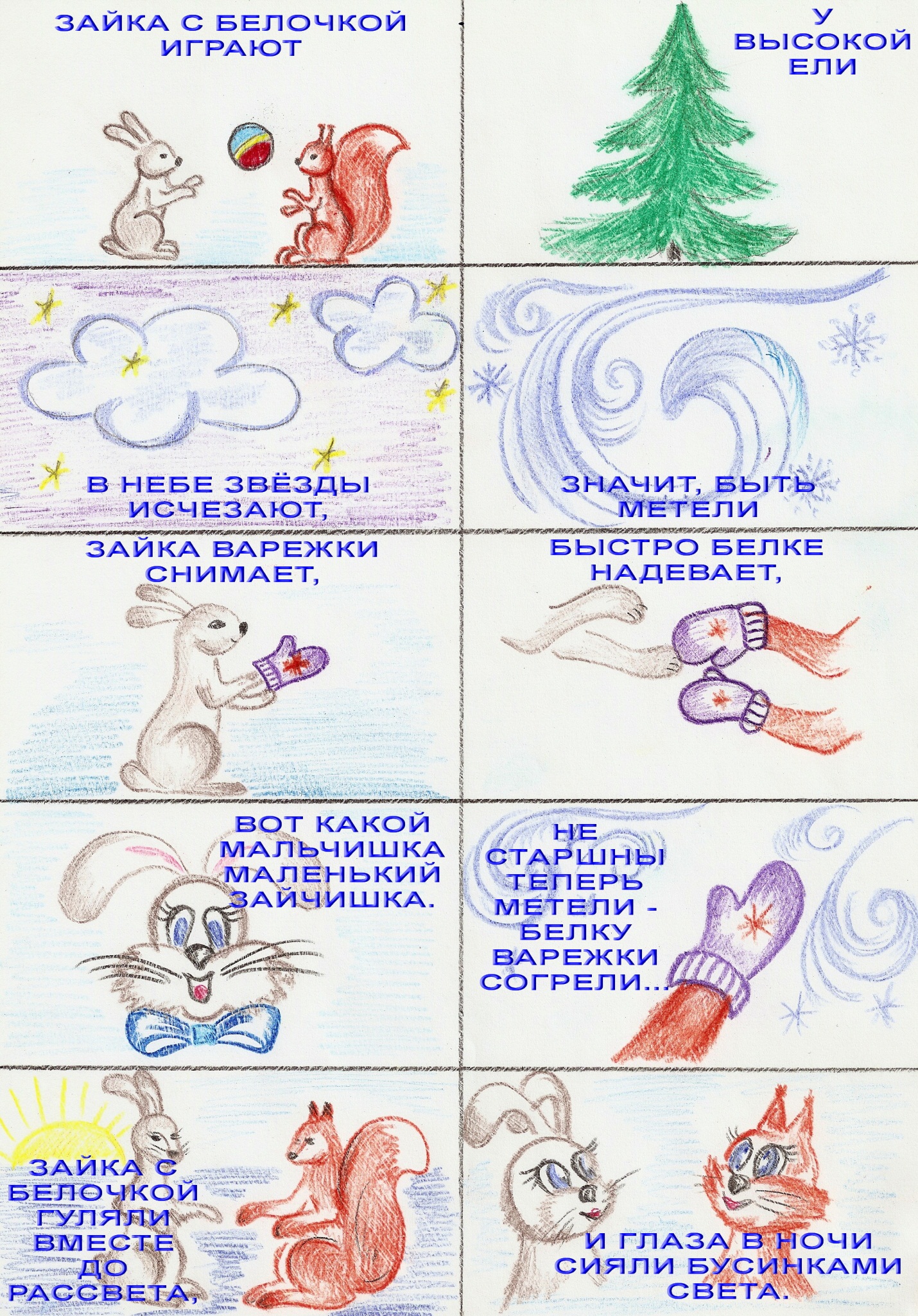 Воспитатель: Ребята, давайте изобразим встречу зайчика и белочки на альбомном листе!Дети: (Высказывания детей).Физкультурная минутка:Зайчик скачет по кусточкам (Скачут на 2-х ногах, сделав «ушки» из ладоней).По болоту и по кочкам.Белка прыгает по веткам, (Прыгают, согнув руки перед грудью).Гриб несёт бельчатам – деткам.Ходит мишка косолапый, (Идут вперевалочку).У него кривые лапы.Без тропинок, без дорожек (Двигаются в полуприседе, сделав круглые спинки).Катится колючий ёжик.Воспитатель: Прежде чем рисовать первого персонажа, вы должны оставить место на бумаге для второго.(Воспитатель просит детей показать рукой на листе, где они нарисуют зайчика и где белочку).Воспитатель: В вашей работе вам помогут кисточка Шалунья, и наша знакомая кисточка из страны Красиндии.Кисточка Шалунья сделает свои пятна, а наша знакомая подрисует несколько деталей: носик, ушки, глазки и в некоторых местах шёрстку.(В процессе рисования воспитатель следит, чтобы дети передавали в рисунке характерные особенности зайца и белки).Воспитатель: Ребята, а где живут наш зайка с белочкой?Дети: ( Высказывания детей ).Воспитатель: Ребятки, чтобы наш рисунок стал более интереснее и красивее, давайте нарисуем их встречу в лесу. В этом нам помогут наши кисточки.Дети: (высказывания детей).Воспитатель: Вот так и подружились две кисточки, которым очень понравилось рисовать вместе. Они всегда приходили на помощь друг к другу и стали неразлучными подружками. Кисточка Шалунья рисовала облака, листву на деревьях, а мягкая кисточка – стволы деревьев, ветки, а так же разные мелкие детали, которые не могла нарисовать кисточка Шалунья.( В конце работы воспитатель выставляет рисунки детей на стенд).Воспитатель: Ребята, если к нам придёт художник и спросит, что мы видели в лесу, мы покажем ему наши рисунки. Что же он узнает, когда посмотрит на них?Дети: (Высказывания детей).Воспитатель: Вы очень хорошо сегодня потрудились. Молодцы, ребята! Вот и Мастеру – Фломастеру (воспитатель держит в руках игрушку Мастера – Фломастера) понравились наши рисунки, и он захотел повесить их на стену! Организуется выставка работ.